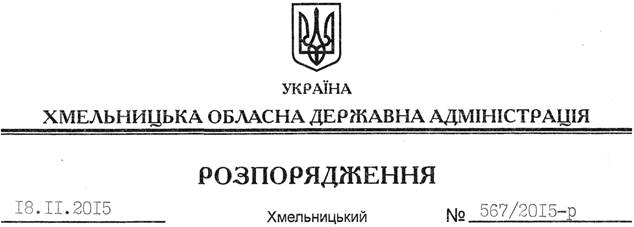 На підставі статей 6, 21, 39 Закону України “Про місцеві державні адміністрації”, статей 17, 93, 122-124, 134 Земельного кодексу України, статті 55 Закону України “Про землеустрій”, розглянувши клопотання ТОВ “Екотехнік-Нова Ушиця”, зареєстроване в обласній державній адміністрації 11.11.2015 року за № 99/7700-11-26/2015, та надані матеріали:1. Надати дозвіл товариству з обмеженою відповідальністю “Екотехнік-Нова Ушиця” на розроблення технічної документації із землеустрою щодо встановлення (відновлення) меж земельної ділянки в натурі (на місцевості) державної власності площею 6,5329 га, кадастровий номер 6823389000:08:003:0230, для розміщення, будівництва та обслуговування будівель і споруд об’єктів передачі електричної та теплової енергії (сонячна електростанція), що знаходиться за межами населених пунктів на території Ставчанської сільської ради Новоушицького району.2. ТОВ “Екотехнік-Нова Ушиця” при розробленні технічної документації із землеустрою щодо встановлення (відновлення) меж земельної ділянки в натурі (на місцевості) забезпечити дотримання вимог чинного законодавства.3. Контроль за виконанням цього розпорядження покласти на заступника голови облдержадміністрації відповідно до розподілу обов’язків.Голова адміністрації								М.ЗагороднийПро надання дозволу на розроблення технічної документації із землеустрою встановлення (відновлення) меж земельної ділянки в натурі (на місцевості) ТОВ “Екотехнік-Нова Ушиця”